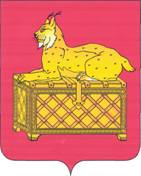 РЕВИЗИОННАЯ КОМИССИЯМУНИЦИПАЛЬНОГО ОБРАЗОВАНИЯг. БОДАЙБО И РАЙОНАЗАКЛЮЧЕНИЕ № 01-45зпо результатам экспертизы проекта решения Думы Артемовского городского поселения «О бюджете Артемовского муниципального образования  на 2023 год и плановый период 2024 и 2025 годов»    Утверждено  распоряжением председателя                   Ревизионной комиссии                                                                                            от 18.11.2022 № 115-п1. Заключение Ревизионной комиссии муниципального образования г. Бодайбо и района (далее – Ревизионная комиссия) на проект решения Думы Артемовского городского поселения «О бюджете Артемовского муниципального образования на 2023 год и плановый период 2024 и 2025 годов» подготовлено в соответствии с Бюджетным  кодексом  Российской Федерации  (далее - БК РФ), Положением  о бюджетном процессе в Артемовском муниципальном образовании, утвержденному решением Думы Артемовского городского поселения от 31.03.2020 № 5( далее- Положение о бюджетном процессе).Проект бюджета Артемовского муниципального образования на 2023 год и на плановый период 2024 и 2025 годов проанализирован на соответствие бюджетному законодательству, а также формирование мотивированного заключения по результатам оценки полноты, обоснованности и достоверности плановых (прогнозных) показателей в Проекте.Проект бюджета Артемовского муниципального образования на 2023 год и на плановый период 2024 и 2025 годов (далее - проект) разработан Администрацией Артемовского городского поселения и внесен в Думу Артемовского городского поселения на рассмотрение в соответствие со ст. 11 Положения о бюджетном процессе, с соблюдением установленного срока.2. Состав показателей, представляемых для утверждения в Проекте, соответствует требованиям ст. 184.1 БК РФ и ст.10 Положения о бюджетном процессе. 3. Перечень и содержание документов, представленных в Думу Артемовского городского поселения одновременно с проектом соответствуют требованиям 184.2 БК РФ.В соответствии с положениями ст. 184,2 БК РФ одновременно с проектом решения о бюджете в законодательный (представительный) орган предоставляются, в том числе, реестры источников доходов бюджетов бюджетной системы Российской Федерации. 4. Проект бюджета Артемовского муниципального образования на 2023 год и на плановый период 2024 и 2025 годов   размещен на официальном сайте Администрации Артемовского городского поселения в сети «Интернет», что  согласуется принципом прозрачности (открытости), установленного ст.36. БК РФ.  5. В соответствии с требованиями статьи 173 БК РФ, статьи 3 Положения о бюджетном процессе Проект составлен на основе одобренного постановлением Администрации Артемовского городского поселения от 21.10.2022 № 111 Прогноза социально-экономического развития  Артемовского муниципального образования на 2023 год и на плановый период 2024-2025 годов.6. В соответствии с проектом бюджета доходы бюджета в 2023 году прогнозируются в объеме 37 629,7 тыс.рублей, в том числе  налоговые и неналоговые доходы – 31 129,4 тыс.рублей, или 82,7 % от объема доходов бюджета, безвозмездные поступления – 6 500,3 тыс.рублей.         Прогнозируемый общий объем доходов  на  2024 год составит                          38 765,6 тыс.рублей, в том числе  налоговые и неналоговые доходы –  32 237,2 тыс.рублей, или 83,2 % объема доходов бюджета, безвозмездные поступления – 6 528,4 тыс.рублей.            Прогнозируемый общий объем доходов  на  2025 год составит 40 023,9 тыс.рублей, в том числе  налоговые и неналоговые доходы –  33 340,9 тыс.рублей, или 83,3 % объема доходов бюджета, безвозмездные поступления –6 683,0 тыс.рублей. 	Прогнозируемые в 2023 году безвозмездные поступления составят 6 500,3 тыс. рублей, что на 2 692,5 тыс. рублей, или на 29,3% ниже ожидаемого уровня 2022 года; в 2024 году составят 6 528,4 тыс.рублей (увеличение на 0,4% к уровню 2023 года) и в 2025 году 6 683, тыс. рублей (увеличение на 2,4% к уровню 2024 года).7. Общий объем расходов бюджета Артемовского муниципального образования на 2023 год предложен в объеме 39 831,1 тыс.рублей, из них   средства муниципальных программ Артемовского муниципального образования –  34 084,9 тыс.рублей, или 85,6% от общего объема расходов, непрограмные расходы  5 746,2 тыс.рублей., на 2024 год предложен в объеме 40 403,3 тыс.рублей, в том числе средства муниципальных программ Артемовского муниципального образования– 33 889,2 тыс.рублей, или 83,9% от общего объема расходов, непрограмные расходы – 6 514,1 тыс.рублей,  условно утвержденные расходы 846,9 тыс.рублей , на 2025 год предложен в объеме 41 307,0 тыс.рублей, в том числе средства муниципальных программ Артемовского муниципального образования – 32 091,8 тыс.рублей, или 77,7% от общего объема расходов, непрограммные расходы  9 215,2 тыс.рублей, условно утвержденные расходы 1 731,2 тыс.рублей.8. Годовой фонд оплаты труда главы администрации Артемовского городского поселения согласно представленных администрацией расчетов составляет на 2023 год 1 796,7 тыс. рублей, что превышает нормативы формирования расходов на оплату труда мэров (глав) муниципальных образований Иркутской области на 2023 год, рассчитанные в соответствии с постановлением Правительства Иркутской области от 27 ноября 2014 года № 599-пп в редакции от 28 октября 2022 года на 7,3 тыс.рублей. 9. Расходы бюджета Артемовского муниципального образования на 2023 год и плановый период 2024 и 2025 годов сформированы по программно-целевому принципу. Всего включено 8 муниципальных программ.10. Формирование Порядка применения и детализации бюджетной классификации Российской федерации, в части относящейся к бюджету Артемовского муниципального образования утвержденного распоряжением администрации от 02.11.2022 № 62  осуществлялось в соответствии с документом  утратившим силу, а именно  Указаниями о порядке применения бюджетной классификации Российской федерации утвержденных приказом Министерства  финансов РФ от 01.07.2013 № 65н (приказ утратил силу в связи с изданием  Приказа  Минфина России от 31.01.2019 N 13н "О признании утратившим силу приказа Министерства финансов Российской Федерации от 01 июля 2013 г. N 65н Указаниями о порядке применения бюджетной классификации Российской федерации  (и внесенных в него изменений) . 11. Проектом бюджета предусмотрены бюджетные ассигнования на 2023-2025 годы на реализацию 8 муниципальных программ:«Комплексное развитие систем коммунальной инфраструктуры Артемовского городского поселения на 2014-2032 годы»;«Повышение безопасности дорожного движения»  на 2016-2022 годы»;«Организация деятельности по эффективности бюджетных расходов Артемовского поселения по решению вопросов местного значения» на 2021-2025 годы»;«Формирование современной городской среды» на 2018-2024 годы»; «Развитие системы обращения с твердыми коммунальными отходами» на 2019-2024 годы»;«Создание условий для организации подготовки и проведения праздничных и культурно-массовых мероприятий в Артемовском городском поселении» на 2022-2024 годы»;«Обеспечение безопасности населения и территории Артемовского муниципального образования» на 2022-2025 годы»;«Переселение граждан из аварийного жилищного фонда Артемовского городского поселения» на 2023 год. Общий объем расходов на реализацию 8 муниципальных программ на 2023 год составил  34 084,9 тыс.рублей (89,8 % в общем объеме расходов), на 2024 год- 33 889,2 тыс.рублей (83,9 %), на 2025-год – 32 091,8 тыс.рублей (77,7 %).Объем финансового обеспечения непрограммных направлений деятельности на 2023 год составил- 5 746,2 тыс.рублей, на 2024 год –  6 514,1 тыс.рублей, на 2025 год – 9 215,2 тыс.рублей.          При анализе муниципальных программ установлено, показатели финансового обеспечения программ на  2023-2025 годы, предусмотренные паспортами муниципальных программ, соответствуют бюджетным ассигнованиям, предусмотренным в проекте решения думы по общим суммам расходов.          Бюджетные ассигнования   на реализацию  мероприятий следующих муниципальных программ  планируются на 2023 год без поясняющих расчетов (локальных смет, коммерческих предложений),  что является нарушением пункта 2 Порядка планирования бюджетных ассигнований бюджета Артемовского МО на 2023 годы и плановый период 2024-2025 годы, утвержденного распоряжением администрации Артемовского городского поселения от 02.11.2022 № 61 ( Далее – Порядок планирования бюджетных ассигнований) :         - Муниципальная программа «Переселение граждан из аварийного жилищного фонда Артемовского городского поселения» на 2023 год;         - Муниципальная программа «Комплексное развитие систем коммунальной инфраструктуры Артемовского городского поселения» на 2014 -2032 годы;           -  Муниципальная программа  «Повышение безопасности дорожного движения» на 2016-2025 годы.              В результате не представляется возможность полностью отследить направления расходования бюджетных средств, правильность расчетов предполагаемых расходов.	Таким образом, главным распорядителем средств бюджета Артемовского муниципального образования не обеспечено исполнение требований в соответствии с пунктом 2 Порядка планирования бюджетных ассигнований  бюджета Артемовского МО, утвержденного  распоряжением главы Артемовского городского поселения «Об утверждении Порядка планирования бюджетных ассигнований бюджета Артемовского МО на 2022 и плановый период 2023 и 2024 годов» от 09.11.2021г. № 94.           Ревизионная комиссия отмечает, что проектом бюджета планируются бюджетные ассигнования на уровне 2022 года по 2 муниципальным программам: «Формирование современной городской среды» на 2018-2024 годы,  «Развитие системы обращения с твердыми коммунальными отходами» на 2019-2024 годы на общую сумму  830,0 тыс.рублей. По итогам 2021 года исполнение расходов по данным муниципальным программам «нулевое», по состоянию на 01 октября 2022 года расходы не исполнены («нулевое» исполнение)- (таблица). Планирование бюджетных ассигнований на уровне 2022 года может привести к рискам неиспользования указанных средств бюджета Артемовского  муниципального образования.         12. Исходя из запланированных доходов и расходов бюджета, дефицит бюджета составит в 2023  году 2 201,3 тыс. рублей, в 2024 году 2 484,5 тыс. рублей, в 2025 году  3 014,4 тыс. рублей. Отношение объема дефицита к доходам без учета объема безвозмездных поступлений составит соответственно по годам 2023 г. – 7,1 %, 2024 г. – 7,7 %, 2025 г. – 9,0 %          При установленных параметрах бюджета верхний предел  муниципального долга составит:на 1 января 2024 года 3 831,9 тыс. рублей, в том числе верхний предел долга по муниципальным гарантиям Артемовского муниципального образования – 0 тыс.рублей;на 1 января 2025 года  6 316,4 тыс. рублей, в том числе верхний предел долга по муниципальным гарантиям Артемовского муниципального образования – 0 тыс.рублей;на 1 января 2026 года  9 333,1 тыс. рублей, в том числе верхний предел долга по муниципальным гарантиям Артемовского муниципального образования – 0 тыс.рублей;	Ревизионная комиссия предлагает Думе Артемовского городского поселения  принять к рассмотрению проект решения «О бюджете  Артемовского муниципального образования на 2023 год и плановый период 2024-2025 годов» с учетом замечаний и рекомендаций по итогам экспертизы Проекта бюджета.Пояснительная записка к настоящему документу прилагается.Председатель  Ревизионной комиссии                                      О.М. Шушунова